附表一、學員報名表 推廣教育碩士、學士學分班隨班附讀學員報名表一、學員基本資料（請學員自行填寫完整）二、檢附資料請檢附最高學歷證明影本(畢業證書)一份在後面（※舊生可免附）三、學員選修課程※選課資料須學員自行填寫，大學部（四、二技）學分費請參考招生簡章-；碩士班學分費一學分$4,000- ；EMBA學分費為7,350元。四、選課事項:(一)填妥學員報名表，經相關單位簽章核准後，於報名截止日起3日內通知學員繳交學分費及    汽機車停車證費用，通知繳費後請於7日內繳交完畢，若未繳者取消該課程選讀資格。(二)填寫該表單後，請閱讀附表二「學員注意事項」，確認且同意後簽名。(三)修習本課程其身分為推廣教育學員，未來課程將利用本校FlipClass數位學習平臺學習，    登入系統之帳號為out.該學期學號，密碼為身分證字號(第一碼大寫)，該學期學號會於推    廣教育網站公告。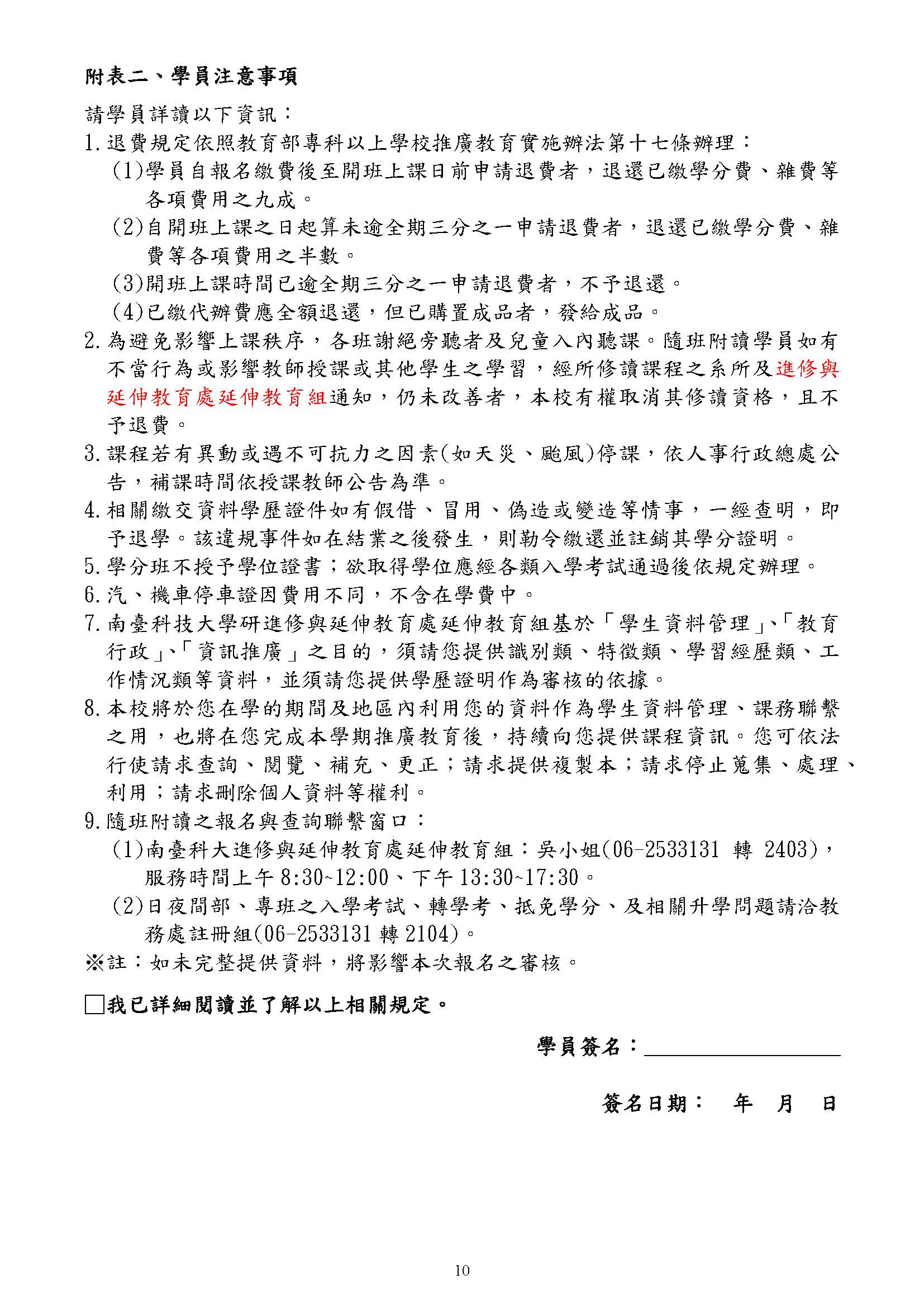 姓名：○新○舊學員生日：西元身份證字號：E-mail：E-mail：通訊地址：□□□通訊地址：□□□通訊地址：□□□電話：（家用）                       （手機）電話：（家用）                       （手機）電話：（家用）                       （手機）最高學歷：學校                   ；               系科組  ○畢 ○肆業最高學歷：學校                   ；               系科組  ○畢 ○肆業最高學歷：學校                   ；               系科組  ○畢 ○肆業服務單位名稱：服務單位名稱：服務單位名稱：是否辦理停車證：○汽 ○機 車牌號:              金額:          是否辦理停車證：○汽 ○機 車牌號:              金額:          是否辦理停車證：○汽 ○機 車牌號:              金額:          大頭照2吋近照此欄學員不必填寫此欄學員不必填寫報名日期：報名日期：資料齊全：□齊全  □不齊全:資料齊全：□齊全  □不齊全:資料核對：□正確  □錯誤：資料核對：□正確  □錯誤：報名費：□$300  報名費：□$300  學分費：停車費：合計費用：合計費用：身分證影本身分證影本請黏貼身分證正面請黏貼身分證反面No開課班級名稱課程名稱課程代碼必/選修學分數上課時間任課教師系所審核範例夜四技應日二甲日語會話(四)(A)E0N02001必修2(二)/13、14伊藤龍平同意○不同意1○同意○不同意2○同意○不同意3○同意○不同意4○同意○不同意5○同意○不同意6○同意○不同意7○同意○不同意8○同意○不同意進修與延伸教育處承辦人進修與延伸教育處處長開課系所主任審核簽名